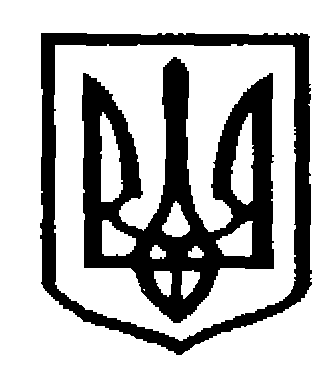 У К Р А Ї Н АЧернівецька міська радаУ П Р А В Л I Н Н Я   О С В I Т ИНАКАЗ Про обов’язкове ведення електронних класних журналів та щоденників у ЗЗСО Відповідно до статті 23 Закону України «Про освіту», п. 4 ст. 38 Закону України «Про повну загальну середню освіту», Законів України «Про електронні документи та електронний документообіг», «Про електронні довірчі послуги», наказу Міністерства освіти і науки України від 25.06.2018р. № 676 «Про затвердження Інструкції з діловодства у закладах загальної середньої освіти»,  листа Міністерства освіти і науки України від 03.10.2018р. № 1/9-596 «Щодо застосування окремих положень Інструкції з діловодства у закладах загальної середньої освіти», наказу управління освіти Чернівецької міської ради від 02.04.2021р. № 117 «Про  затвердження  примірного Положення  про  впровадження та ведення електронного класного журналу та примірної  Інструкції з ведення електронного класного журналу», на виконання протокольного рішення 13 сесії VІІІ скликання Чернівецької міської ради від 30.11.2021р.  № 271/13 та з метою вжиття заходів щодо обов’язкового запровадження у всіх закладах загальної середньої освіти Чернівецької міської територіальної громади електронних журналів та щоденників НАКАЗУЮ:Управлінню освіти Чернівецької міської ради:Вжити заходів щодо обов’язкового ведення у всіх закладах загальної середньої освіти Чернівецької міської територіальної громади електронних журналів та щоденників. До 01.09.2022р.Провести нараду з директорами закладів, в яких здійснюється ведення паперових класних журналів у 2021/2022 навчальному році.До 17.12.2021р.Не здійснювати закупівлю паперових класних журналів на 2022/2023 навчальний рік.Надати нормативні, інформаційні матеріали та перелік платформ, які можна використовувати для ведення електронних журналів та щоденників (додаються). Керівникам закладів загальної середньої освіти затвердити Інструкцію з діловодства у закладі та на підставі примірного переліку документів сформувати та затвердити номенклатуру справ, якими передбачити можливість документування управлінської інформації, ведення журналів та щоденників в електронному вигляді.До 05.01. 2022р.Керівникам закладів загальної середньої освіти, у яких у 2021/2022 навчальному році здійснюється паралельне ведення електронних та паперових класних журналів (ліцеїв № 4, 5, 9, 10, 11, 12, 17, 18,ЗОШ № 1, 8, 10, 20, 25, 30, НВК «Лідер», гімназій № 2, 4): розглянути можливість та прийняти на педагогічній раді рішення щодо ведення лише електронних класних журналів з 01.09.2022 року. Січень, 2022р.Керівникам закладів загальної середньої освіти, у яких у 2021/2022 навчальному році здійснюється ведення лише паперових класних журналів (ліцеїв № 6, 8, 20, ВСЛІ, ЗОШ № 4, 16, 28, Чорнівському НВК):Вибрати платформу та прийняти спільне рішення адміністрації, педагогічних працівників про запровадження в закладі з ІІ семестру 2021/2022 навчального року електронних класних журналів паралельно з паперовими, а з 01.09.2022 року розглянути можливість ведення журналів лише в електронному вигляді та встановити, що їх ведення є обов'язковим для кожного вчителя і класного керівника закладу, про що видати відповідний наказ. До 30.12.2021р.Розробити на основі примірного Положення про впровадження та ведення електронного класного журналу та Інструкції з ведення електронного класного журналу відповідні Положення та Інструкцію по закладу, схвалити його на засіданні педагогічної ради та затвердити наказом. До 30.12.2021р.Надати в управління освіти витяг з рішення педагогічної ради щодо прийнятих рішень.До 10.01.2022р.Призначити відповідальних осіб за організацію роботи з впровадження та технічно-адміністративне забезпечення ведення електронних  класних журналів.До 30.12.2021р.Покласти на всіх педагогічних працівників закладу – користувачів електронних класних журналів персональну  відповідальність за збереження своїх персональних реквізитів доступу та реквізитів доступу користувачів, наданих відповідно до повноважень.До 30.12.2021р.Здійснювати контроль ведення електронних журналів вчителями та здійсненням обліку відвідування класними керівниками.ПостійноЗабезпечити архівування класних електронних журналів в кінці кожного навчального року та їх архівне зберігання.Щорічно до 01.07.Контроль за виконанням наказу покласти на начальника відділу загальної середньої освіти управління освіти Чернівецької міської ради Кузьміну О.Л..Начальник  управління освіти Чернівецької міської ради                                                           Ірина ТКАЧУКПогоджено:Начальник відділу загальної середньої освіти управління освіти Чернівецької міської ради                                                  Олена КУЗЬМІНАВиконавець:Головний спеціаліст управління освіти	                        Лариса Попович14.12.2021            № 391